Sunny Sorrento!What a wonderful end to the school term! The Geography department and 40 students jetted off to Italy in July 2014. We stayed in a magnificent classical style hotel in the heart of Sorrento town, which was our base for many exciting excursions around this beautiful coastline. We climbed to the top of the impressive Mount Vesuvius and peered into the crater of the volcano.  We experienced first-hand the strong smell of sulphur and plumes of steam! Pupils were able to see the remnants of many previous eruptions, as well as taking in the breath-taking views over Naples Bay. No trip to Sorrento would be complete without a visit to Pompeii! We were all stunned by new excavations which have taken place this year, revealing casts of the Romans who lived there before the eruption of 79AD. We were able to wander freely around the villas, baths and homes belonging to this civilised population. We also took a boat trip over to the island of Capri where we saw the famous Blue Grotto caves and stunning coastal landforms. We even had time for some sightseeing and shopping around the exclusive boutiques, including a visit to a lemon perfume factory! In addition to these excursions, pupils agreed on many other highlights of the trip. These included; swimming in the hotel pool overlooking Mount Vesuvius, paddling in the sea, sampling the local cuisine and enjoying the company of their friends. The ice-cream was pretty amazing too! We will be running this trip again next year. Please speak to the Geography department if you interested. 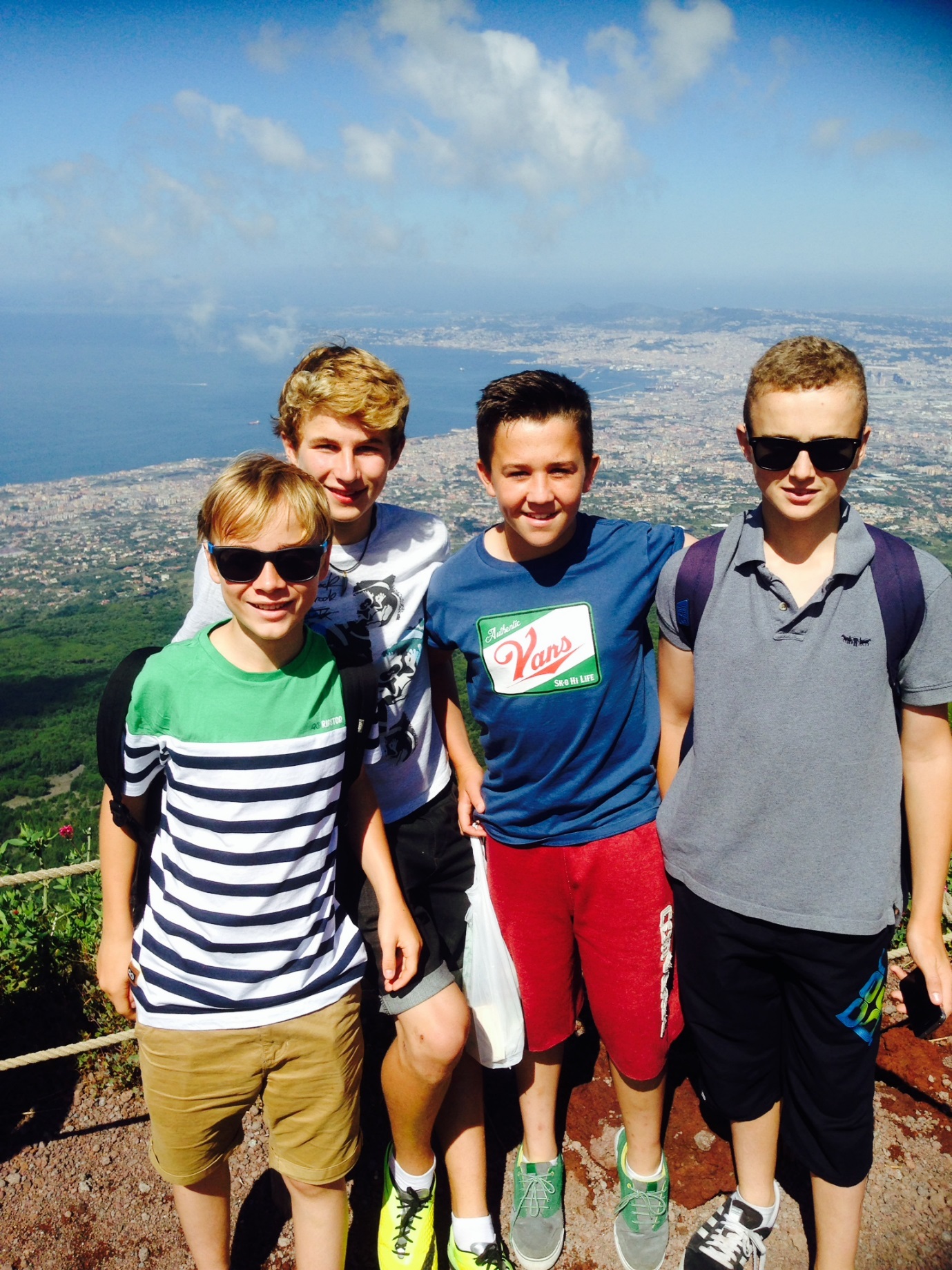 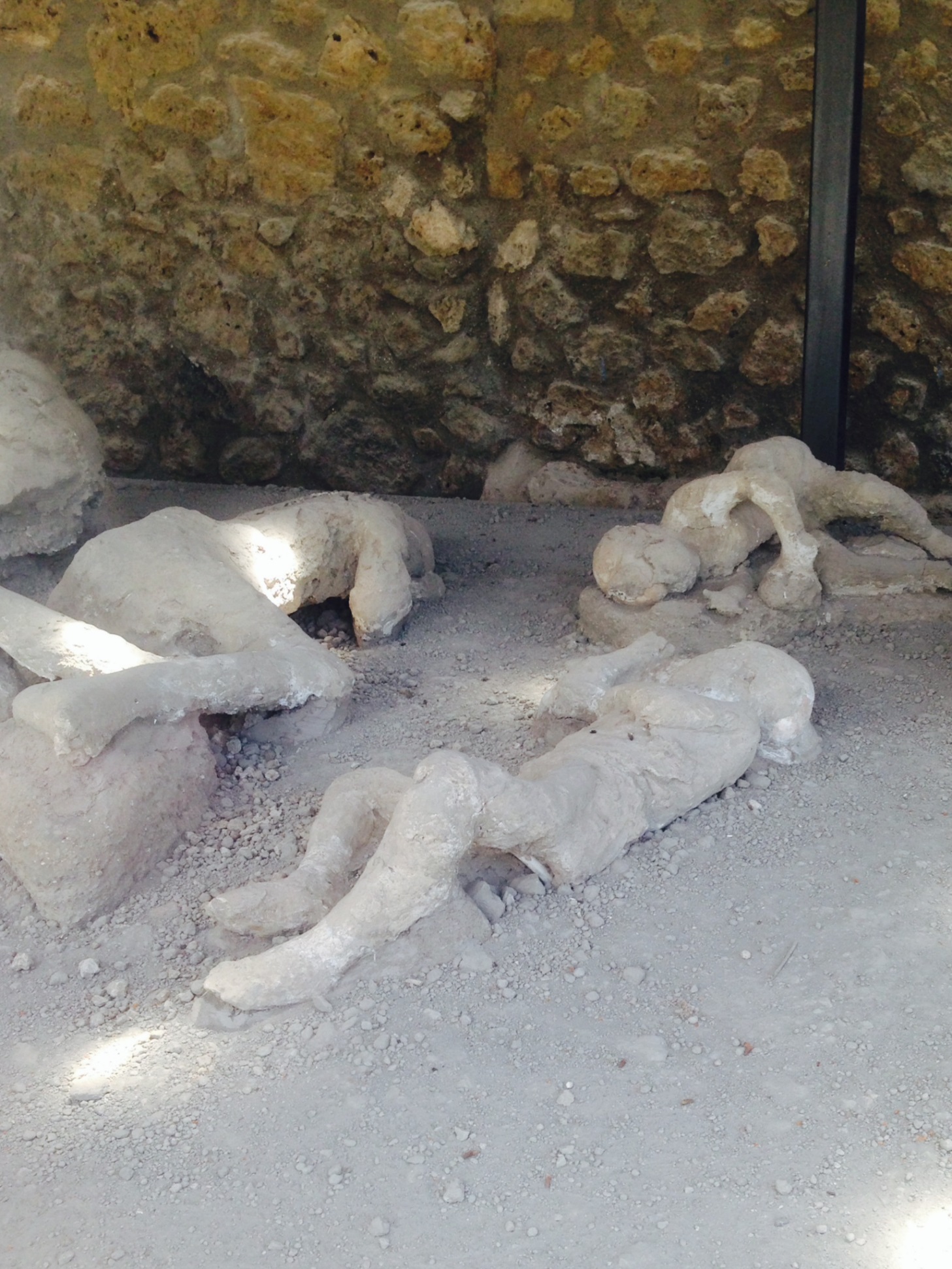 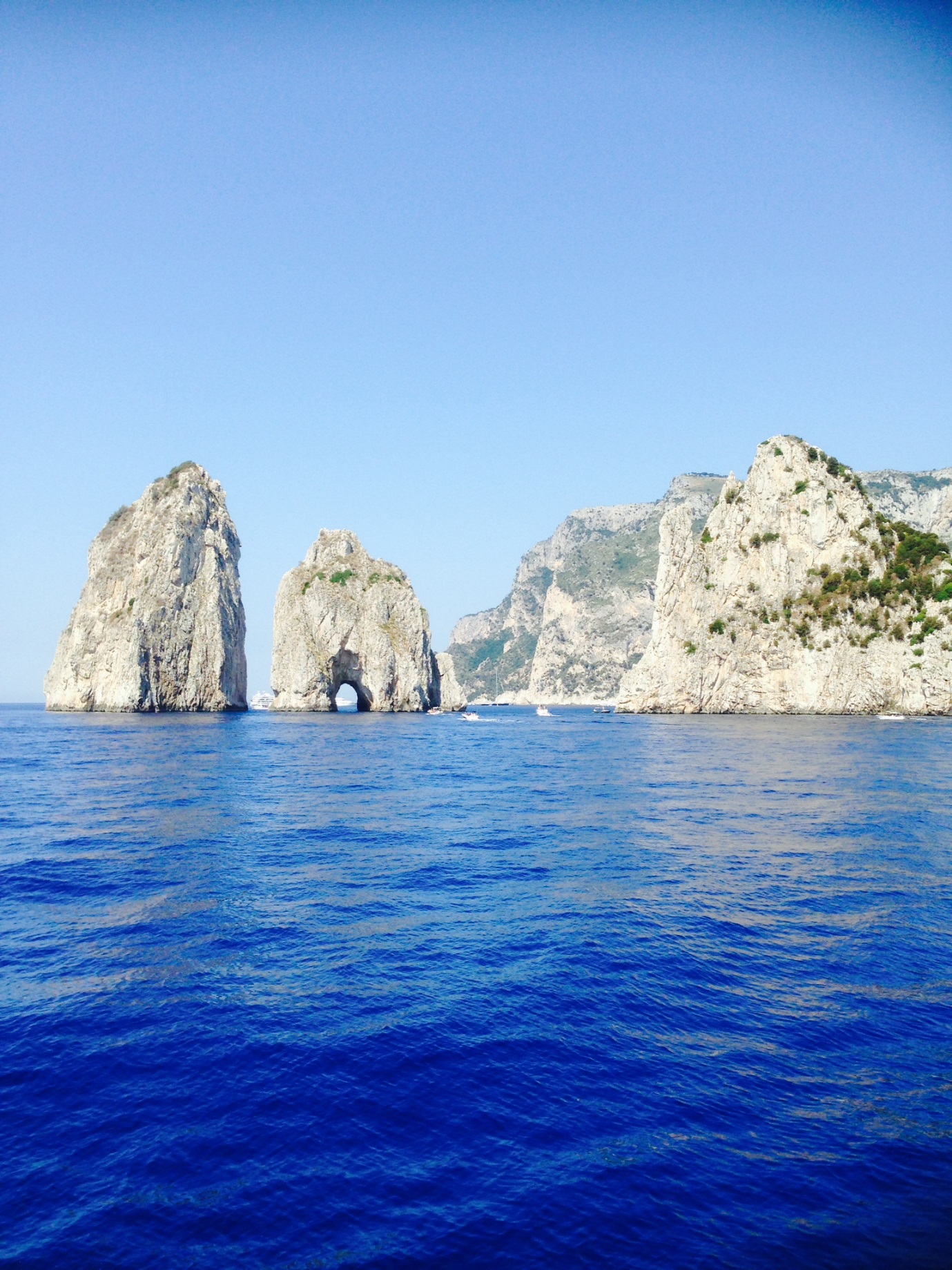 